Journal of Gazi University Health Sciences Institutejournal homepage: https://dergipark.org.tr/tr/pub/guhesTitle of The Manuscript (Times New Roman 12 pt, Max 20 Words, each word should begin with a capital letter (except for 'of', 'in', 'and', etc.)Author (Name Surname)1, Author2 (Times New Roman 12 pt)1 Affilation (Times New Roman 9 pt)2 Affiliation (Times New Roman 9 pt)AbstractTimes New Roman 10 pt (Maximum 250 words)Abstract should be written in paragraph form without being divided into headings.Only English summaries should be written.Keywords: keyword1, keyword2, keyword3, keyword4, keyword5 (According to MeSH index)  (Alphabetical order, If it's a proper noun, capitalize the first letter; if not, use lowercase for the first letter.)Author name (Corresponding author); ORCID: …….. e-mail adress (Times New Roman 10 pt),  Author name; e-mail adress, ORCID: …….. (Times New Roman 10 pt)IntroductionTimes New Roman 11 ptMaterials and Methods  Times New Roman 11 pt (The information in the Material Method section of the journal writing rules should be included).2.1. Subtitle (if necessary)Times New Roman 11 pt Results  Times New Roman 11 ptDiscussionTimes New Roman 11 ptConclusionTimes New Roman 11 ptEthical StatementEthical approval for this study was obtained from [Name of the Ethics Committee/Board] on [Date], with approval number [Number], as stated in the methods section.If ethical approval is not required;There is no need to obtain ethics committee permission for this study due to …… reasons. However, the study was conducted in accordance with ethical principles.For Case Report;Since this is a case report, ethical approval was not obtained. However, signed informed consent was obtained from the patient.Financial Support for the StudyThis research was conducted with financial support from [Research Institution/Company Name]. The financial support was utilized in the processes of data collection, analysis, and publication.if there is no financial support; This study did not receive any financial support.Presentation InformationThe data from this study were presented at [Conference Name/Location] conference/[Journal Name] journal. The presentation date was [Date].If no presentation was made for the study;The findings of this study have not been presented at any conference or journal.Conflicts of InterestThe authors declare no conflicts of interest regarding this study. Any institution or organization providing funding for this research did not have any role in the design, data collection, analysis, interpretation, or publication to influence or distort the findings.Author ContributionsThe contributions of the authors are as follows: [Author 1] participated in data collection and analysis; [Author 2] prepared the draft of the paper; [Author 3] conducted the final revision of the manuscript.If the article has a single authorThe entirety of the all process of the article belongs to the author.Acknowledgment (optional)We would like to thank [Company/Institution/Name] for their support in conducting this study. Additionally, we extend our gratitude to [Name] for their contributions.ReferencesTimes New Roman 10 ptDOI number should be given with https extensionAl-Ramadhani, G.O., & Al-Mtioti S. (2019). Determination of mesalazine spectrophotometry based on the charge transfer complex n- π using reagent p-bromanil. Journal of Education And Science, 28 (2), 71-84. http://dx.doi.org/10.33899/edusj.2019.161178 Altayib, F., Abdalla, A., & Elbashir, A.A., (2014). Development and validation of spectrophot-ometric methods for the determination of mesalazine in pharmaceutical formulation. Medicinal Chemistry, 4 (3), 361-366. http://dx.doi.org/10.4172/2161-0444.1000166Figures and tables should be added to single-column pages at the end of the article, with a table/figure on each page (as below).Table 1. The most purchased foods with the effect of advertisingTable 2: Comparison of study and control groups in terms of biochemistry laboratory examination results; non-parametric dataTable 3: Parameters for Power-Law equations at two different temperatures, 25 °C and 32 °C.’K’is the consistency index of power law equation,’ n’ is the flow behavior index, ‘R2‘is coefficient of determination,’SE’ is standard error 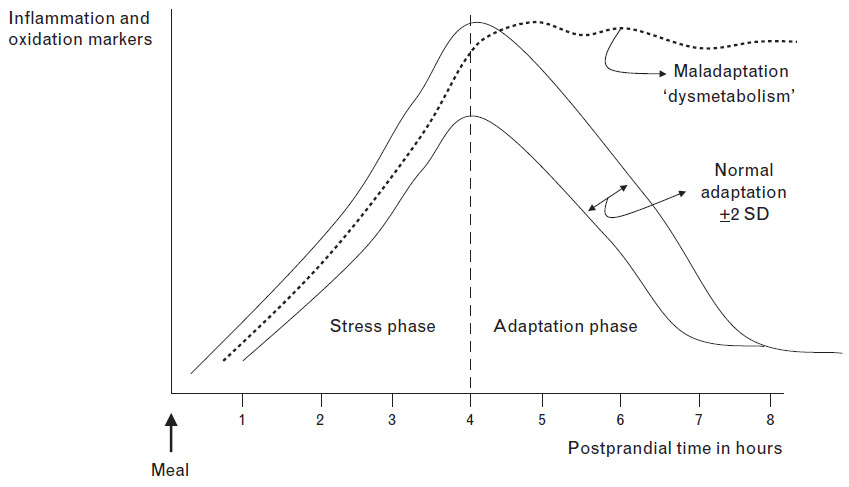 Figure 1. Adaptation to meal consumption-induced stress and dysmetabolism (Margioris, 2009)Food GroupMaleMaleFemaleFemalen%n%Meat and meat products5718.1476.4Milk, yoghurt etc.3511.1648.7Fruit and vegetable82.5202.7Cereals, legumes31.0121.6Fats51.650.7Fast food8125.715721.4Chocolate, biscuit, cake10533.340755.4Soft drink216.7233.1Total315100735100Autism Group N=30Mean RankControl Group N=30Mean Rankp-valueALT (U/L)27.2319.430.049*TSH (µIU/mL)18.6418.360.938Ferritin (ng/ml)18.6817.550.749Power-lawPower-lawCommercial product20%poloxamer+5%PG20%poloxamer+2,5%PG25%poloxamer+5%PG25 °CK±SE19.147 ± 0.015194.044 ± 0.021676.993 ± 0.069759.018 ± 0.01925 °Cn±SE2.378 ± 0.0530.851 ±  0.0200.401 ± 0.0290.453 ± 0.00925 °CR2±SE0.997 ± 0.0140.860 ± 0.0370.918 ± 0.0480.990 ± 0.01632 °CK±SE10.285 ± 0.0491734.156 ± 0.072975.752 ± 0.1095271.550 ± 0.11132 °Cn±SE2.086 ± 0.1370.390 ± 0.0200.418 ± 0.0380.251 ± 0.01532 °CR2±SE0.972 ± 0.0480.957 ± 0.0290.865 ± 0.0640.947 ± 0.055